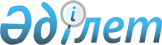 Об утверждении Инструкции о порядке и размерах выплаты единовременных вознаграждений за высокие спортивные результаты на международных спортивных соревнованиях среди инвалидов
					
			Утративший силу
			
			
		
					Приказ Департамента туризма и спорта Министерства образования и культуры Республики Казахстан от 15.10.1997г. N 1-2-6/753. Зарегистрирован в Министерстве юстиции Республики Казахстан 03.09.1998 г. N 598. Утратил силу - приказом Министра культуры, информации и спорта РК от 12.09.2005г. N 245




                      Извлечение из приказа






         Министра культуры, информации и спорта РК 






                      от 12.09.2005г. N 245





     "В целях приведения ведомственных нормативных правовых актов в соответствие с законодательством Республики Казахстан, ПРИКАЗЫВАЮ:






     1. Признать утратившим силу приказ Департамента туризма и спорта Министерства образования и культуры Республики Казахстан от 15.10.1997г. N 1-2-6/753 "Об утверждении Инструкции о порядке и размерах выплаты единовременных вознаграждений за высокие спортивные результаты на международных спортивных соревнованиях среди инвалидов"...






     2. Настоящий приказ вводится в действие со дня подписания.





     Министр





--------------------------------------------------------------------






 





 



 



 



      Для стимулирования спортсменов-инвалидов и их тренеров в целях достижения высоких спортивных результатов на международных соревнованиях и по согласованию с Министерством финансов Республики Казахстан (письмо от 30.09.97г.№N 16-3-26/8679) 

                           приказываю:

     1. Утвердить Инструкцию о порядке и размерах выплаты единовременных вознаграждений за высокие спортивные результаты на международных спортивных соревнованиях среди инвалидов.



     2. Контроль за исполнением настоящего приказа возложить на отделы физкультурно-оздоровительной работы (Алпысбаев М.А.) и финансово-экономический (Шелипанова О.И.).


     Директор




                            Инструкция






             о порядке и размерах выплаты единовременных   






            вознаграждений за высокие спортивные результаты 






    на международных спортивных соревнованиях среди инвалидов



      1. Департамент туризма и спорта Министерства образования и культуры Республики Казахстан осуществляет премирование спортсменов-инвалидов с поражением органов зрения, слуха, опорно-двигательного аппарата, тренеров и специалистов за достижение высоких спортивных результатов на главных международных соревнованиях за счет и в пределах средств, выделенных на проведение спортивных мероприятий.



      2. Выплата премий спортсменам-инвалидам достигших высоких спортивных результатов на международных соревнованиях производиться в следующих размерах:

_________________________________________________________________________



 №  |   Наименование мероприятий  |  Занятое место и размер премии в     |



п/п |                             | коэффициенте к расчетному показателю |



    |                             |______________________________________|



    |                             |     1 место  |  2 место   | 3 место  |



__________________________________|______________|____________|__________| 



 1. | Паралимпийские Игры.        |    К-80      |    К-70    |   К-60   |



    | Всемирные игры глухих (до)  |              |            |          |



____|_____________________________|______________|____________|__________|



 2. | Чемпионат мира (до)         |    К-60      |    К-50    |   К-40   |



____|_____________________________|______________|____________|__________|



 3. | Азиатские-Тихоокеанские игры|    К-40      |    К-30    |   К-20   |



    | (FESPIC) (до)               |              |            |          |



____|_____________________________|______________|____________|__________|



 4. | Чемпионат Азии (до)         |    К-20      |    К-10    |    К-5   |



____|_____________________________|______________|____________|__________|

 



      Примечание. Сумма определяется путем умножения коэффициента на размер расчетного показателя действующего на период проведения соревнований. 



      3. В случае, если спортсмен-инвалид в одном соревновании занял несколько призовых мест, премии выплачиваются за каждое призовое место. 



      4. Спортсменам-инвалидам, завоевавшим 1-3 места в личном и командном первенстве одновременно (в одном старте) вознаграждение выплачивается соответственно занятому месту за личное первенство в полном размере, а командное - с коэффициентом 0,5. 



      5. Суммарный премиальный фонд для тренеров и специалистов непосредственно принимавших участие в подготовке спортсменов-инвалидов или команд исчисляется в размере: 



      - в индивидуальных видах программы соревнований с коэффициентом до 1,5 соответствующего размера премии каждого спортсмена; 



      - в командных видах программы соревнований и игровых командных видах спорта с коэффициентом 1,0 от суммарного размера премии спортсменов в команде.



      Размер премии отдельному тренеру, специалисту не может превышать размера премии, установленной для спортсмена, которого они полготовили.



      6. Выплата премий производится на основании протоколов соревнований и соответствующих подтверждений (рапортов) от отдела физкультурно-оздоровительной работы Департамента туризма и спорта Министерства образования и культуры Республики Казахстан.

                       УЧЕТНАЯ КАРТОЧКА



                      входящего документа 



________________________________________________________________________

Откуда поступил документ 

                    Министерство финансов



________________________________________________________________________



  Входящий №    |       Дата    |     Исходящий №     |      Дата      |



________________|_______________|_____________________|________________|



    4151        |      07.10    |    16-3-26/8679     |     30.09.97   |



________________|_______________|_____________________|________________|

Краткое содержание: О порядке и размерах выплаты единовременных        



                    вознаграждений за высокие спортивные результаты.

Кто направил        Резолюция

                    Резолюция

     вх. _______ "__" _____________ 1997г.

     Кому _________________________

     "__"_____________ 1997г. 

     Ознакомлен:

					© 2012. РГП на ПХВ «Институт законодательства и правовой информации Республики Казахстан» Министерства юстиции Республики Казахстан
				